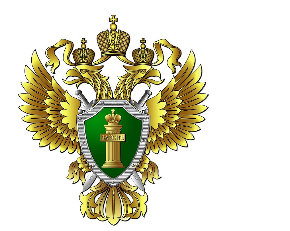 Приозерская городская прокуратура разъясняет. В соответствии с Федеральным законом от 22.04.2024 № 93-ФЗ «О внесении изменения в Федеральный закон «О государственном языке Российской Федерации» в России будет создан Национальный словарный фонд.В тексте закона Национальный словарный фонд определен как федеральная государственная информационная система, включающая в себя информацию о нормах современного русского литературного языка, зафиксированных в нормативных словарях, а также в словарях, содержащих сведения о развитии указанных норм.Цель создания фонда - обеспечение через сеть «Интернет» на безвозмездной основе доступа граждан, организаций, государственных и муниципальных органов к информации о нормах современного русского литературного языка.Предусмотрено, что содержащаяся в Национальном словарном фонде информация является общедоступной. Оператор и заказчик Национального словарного фонда - Минобрнауки.Правительство утвердит Положение о Национальном словарном фонде, определяющее в том числе полномочия его оператора, порядок и источники формирования, порядок ведения, структуру фонда, порядок предоставления, обработки и хранения содержащейся в нем информации.Федеральный закон вступает в силу с 1 января 2025 года.Заместитель Приозерского городского прокурорамладший советник юстиции                                                                В.О. Сеидов